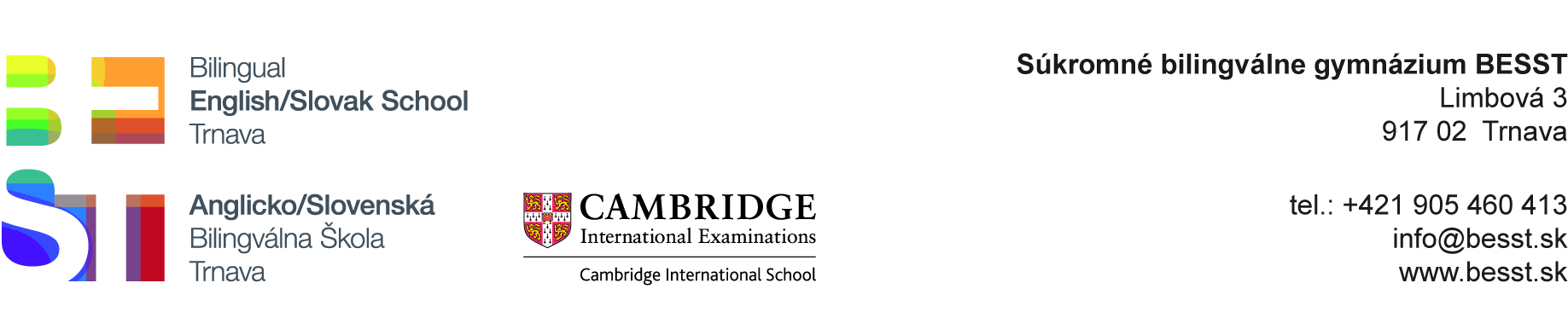 Záväzná prihláška na adaptačný kurzTermín: 	začiatok septembra, presný termín upresníme neskôrMiesto: 	upresníme neskôrÚčastníci: 	žiaci prvého a druhého ročníka SBG BESSTCena: 	              orientačne 100 eur V uvedenej cene je zahrnuté: ubytovanie a strava na dve noci a dva dni, realizácia programu, výdavky na materiál a doprava materiálu, honoráre pre inštruktorov.prihlasujem / neprihlasujem*                                                  (*nehodiace sa škrtnite)Meno účastníka: ............................................................ Trieda: ...............Podpis rodiča /zák. zástupcu ...........................................  Dátum: ..............Záväzná prihláška na adaptačný kurz
Termín: 	začiatok septembra, presný termín upresníme neskôrMiesto: 	upresníme neskôrÚčastníci: 	žiaci prvého a druhého ročníka SBG BESSTCena: 	              orientačne 100 eurV uvedenej cene je zahrnuté: ubytovanie a strava na dve noci a dva dni, realizácia programu, výdavky na materiál a doprava materiálu, honoráre pre inštruktorov.prihlasujem / neprihlasujem*                                                  (*nehodiace sa škrtnite)Meno účastníka: ............................................................ Trieda: ...............Podpis rodiča /zák. zástupcu ...........................................  Dátum: ..............Dokument si ponechajte pre Vašu informáciu.